Math 30-1 Chapter 7 ReviewExponential FunctionsName ___________________________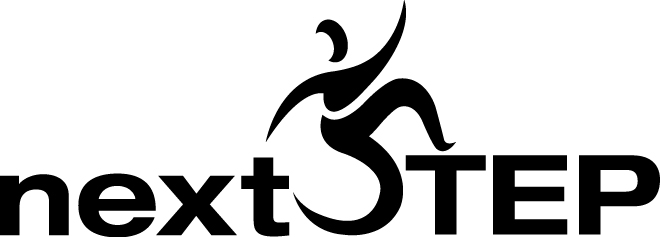 Math 30-1: Chapter 7 Review AssignmentExponential FunctionsAnswer the following questions.  Remember to show all your work.Given that ,	(RF9.2)Determine the domain of .Determine the range of .Determine any asymptotes in the graph of .Determine the intercepts in the graph of .Is  an increasing or decreasing function?  Explain how you know.Determine the y-intercept on the graph of .	(RF9.2)Given that :Sketch the graph of .	(RF9.1)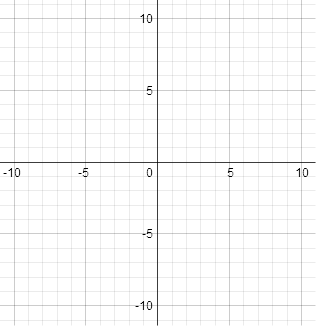 Describe the transformations you would need to apply to the graph of  to sketch the graph of .	(RF9.3)Sketch the graph of.	(RF9.3)Algebraically solve the equation .	(RF10.1)Graphically solve the equation .	(RF10.2)
(Round your answer to 2 decimal places.)Graphically solve the equation 	(RF10.2)
.  
(Round your answer to 2 decimal places.)You invest $500 at 4% compounded annually.	(RF10.6)Write an exponential function to model the value of your investment after n years.Sketch a graph of your investment for the first twenty years.Determine when your investment will be worth $1000.